ЕЛКА-ЕЛОЧКА(Cл. И.Черницкой, муз. Т. Попатенко)Музыкальная игра-песня, рассчитанная даже на неподготовленную публику.  Елочку зеленую В гости мы позвали, До чего нарядная Елка в нашем зале.Припев: Елка, елочка! Просто загляденье! И нарядна, и стройна, Всем на удивленье! Кружатся за окнами Белые метели, А у нашей елочки Игры да веселье. Всем сегодня весело День такой хороший, Пляшут все у елочки, Хлопают в ладоши. Эту песню нужно исполнять в хороводе. Движения очень просты. На куплет дети идут по кругу. На припеве сначала идут к елке, потом отходят назад. На проигрыш выполняют такие движения: скользящие хлопки ладонями "хлоп-хлоп" и три раза топают "топ-топ-топ". Кружатся вокруг себя один раз. И повторяют снова - хлопнуть, топнуть и покружится.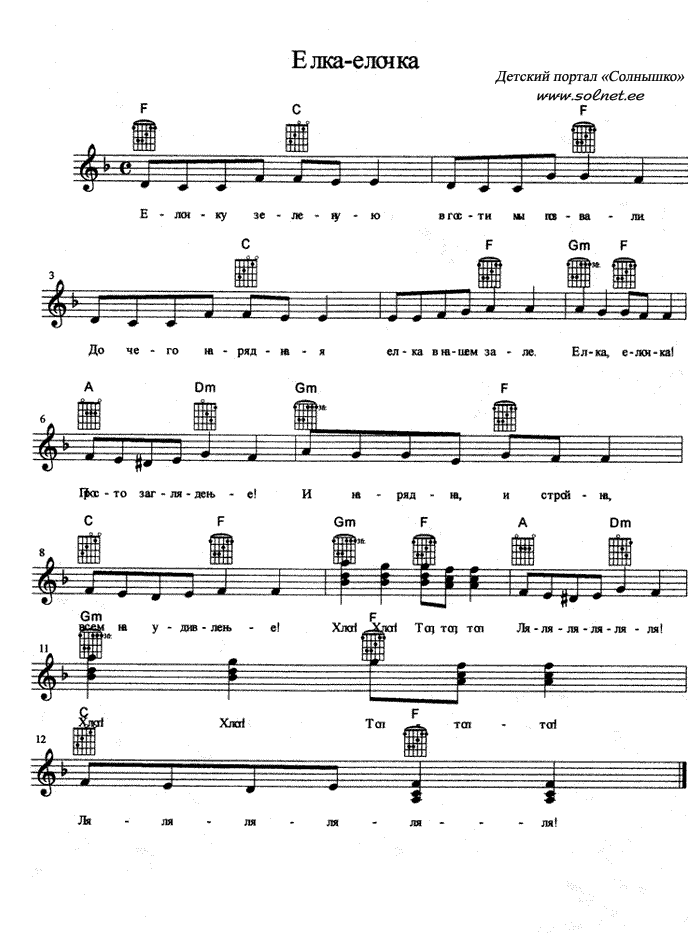 ШЕЛ ПО ЛЕСУ ДЕД МОРОЗCтихи и музыка Н.Вересокиной.Музыкальная игра-песня, рассчитанная даже на неподготовленную публику. Шел по лесу дед Мороз, дед Мороз, дед Мороз, Важно поднял красный нос, красный нос. Так:             Дети идут под музыку по кругу, изображая важную походку Деда Мороза.А по тропочке лесной, по лесной, по лесной, Прыгал зайка озорной, озорной. Так:            Дети изображают прыгающего зайчика. И стройна, и хороша, хороша, хороша, Шла лисичка не спеша, не спеша. Так:           Дети изображают лисичку.Мишка зайку догонял, догонял, догонял, Он вразвалочку шагал, он шагал. Так:         Дети изображают медведя.Дедушка Мороз пришел, к нам пришел, к нам пришел, В пляс веселый он пошел, он пошел. Так:              Дети танцуют вместе с Дедом Морозом или просто хлопают. Дед Мороз танцует.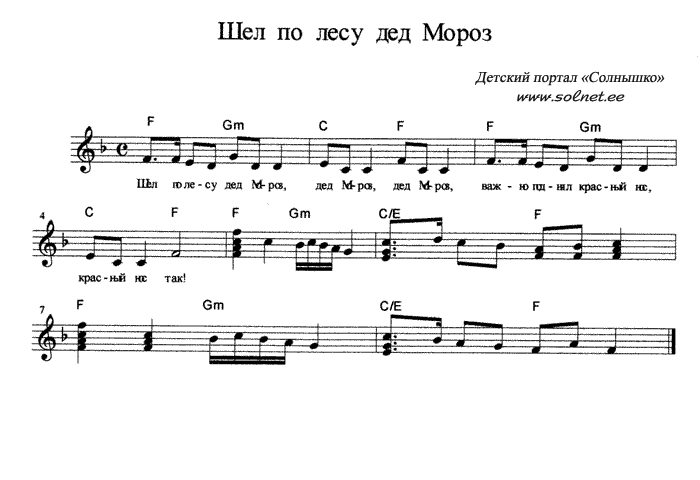 НУ-КА, ЕЛОЧКА, СВЕТЛЕЙ! (Дети стоят вокруг елки) Ну-ка, елочка, светлей Заблести огнями,(хлопают в ладоши) Пригласили мы друзей(все низко кланяются, закладывая левую руку за спину, а правой делая пригласительный жест.) Веселиться с нами. По тропинкам, по снегам, По лесным лужайкам Прискакал на праздник к нам Длинноухий зайка.(двигаются по кругу, подпрыгивая и прикладывая пальцы торчком к ушам) А за ним, смотрите все, Рыжая лисица.(идут, двигая руками, как лапами и как будто виляя хвостом) Захотелось и лисе С нами веселиться.(дети кружатся, каждый на своем месте, хлопая в ладоши) Вперевалочку идет Косолапый мишка.(идут, тяжело переваливаясь) Он принес в подарок мед(каждый делает вид, что лижет большой палец) И большую шишку.(показывают руками, какая она большая) Ну-ка, елочка, светлей Заблести огнями,(все хлопают в ладоши, а потом каждый, подбоченившись) Чтобы лапы у зверей Заплясали сами!(пляшет на своем месте, показывая, как пляшут звери)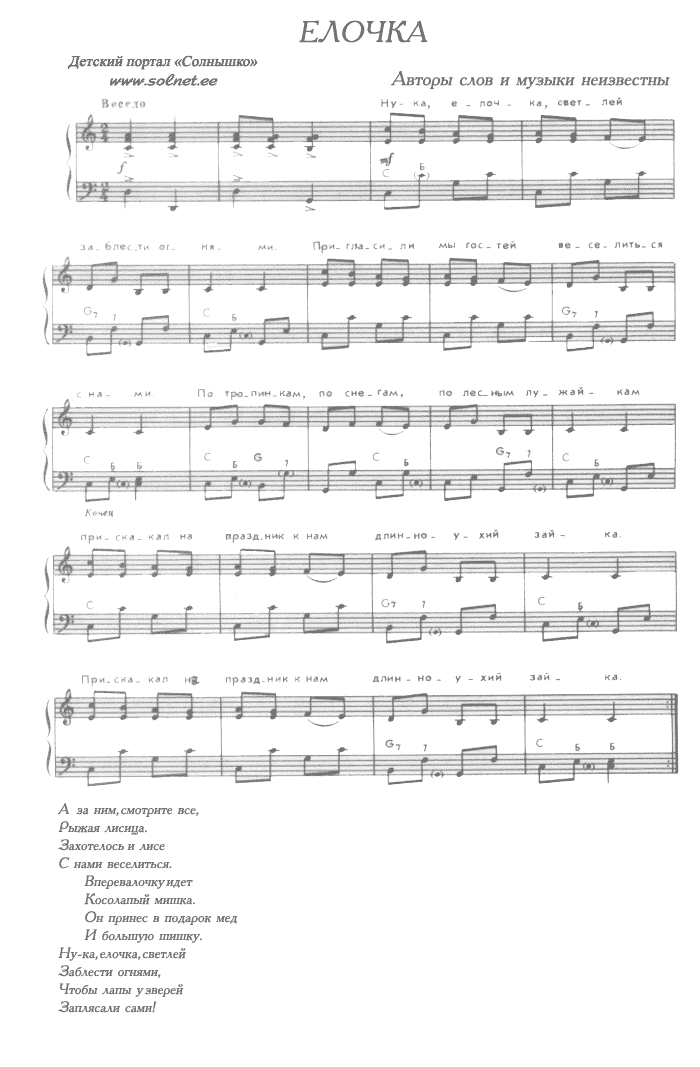 